KLASA: 400-04/23-01/01URBROJ: 2106-24-23-2Buzet, 28. ožujka 2023. godineOBRAZLOŽENJE  IZVJEŠTAJA O IZVRŠENJU FINANCIJSKOG PLANA ZA 2022. GODINUBroj  RKP: 17101 Srednja škola Buzet (u daljnjem tekstu: Škola) proračunski je korisnik jedinice područne (regionalne) samouprave čija osnivačka prava obavlja Istarska županija.Škola je javna ustanova koja obavlja djelatnost srednjeg odgoja i obrazovanja u skladu s aktom o osnivanju Škole i rješenjima ministarstva nadležnog za poslove obrazovanja.Djelatnost Škole obuhvaća odgoj i obrazovanje te izvođenje programa srednjoškolskog obrazovanja mladeži i odraslih za stjecanje srednje i niže stručne spreme, programe osposobljavanja i usavršavanja za zanimanja te djelatnost autoškole. Djelatnost, odnosno programe, Škola ostvaruje na osnovi propisanog nastavnog plana i programa.Redovno obrazovanje u školskog godini 2021./2022. organizirano je kroz trogodišnje strukovno obrazovanje (strojarstvo, elektrotehnika) za 28 učenika, četverogodišnje strukovno obrazovanje (elektrotehnika) za 60 učenika, te  program opće gimnazije za 66 učenika što ukupno iznosi 154 učenika, dok su u školsku godinu 2022./2023. upisana 172 učenika.U Školi je ukupno zaposlen 41 djelatnik i to: 32 nastavnika, jedan stručni suradnik, 5 administrativno tehničkih djelatnika, dva djelatnika autoškole i ravnateljica.Ukupni prihodi za 2022. godinu iznosili su 6.794.647,10 kuna što je 95,85 % od ukupno planiranih prihoda, a 114,89 % u odnosu na izvršenje iz 2021. godine. Ukupni prihod sastoji se od prihoda iz nadležnog proračuna, prihoda od pruženih usluga i donacija, prihoda po posebnim propisima, pomoći iz nenadležnog proračuna i temeljem prijenosa EU sredstava, prihoda od prodaje stana te prihoda od imovine.Prihodi iz nadležnog proračuna (račun 67) ostvareni su u visini 1.120.008,61 kuna što je 85,65% od plana, a 164,37 % u odnosu na izvršenje iz 2021. godine. Navedeni prihodi uključuju mjesečnu dotaciju osnivača Istarske županije za pokriće materijalnih rashoda koja je uvećana za 2022.godinu, materijalne rashode koji se isplaćuju temeljem stvarnog troška, sredstva za investicijsko održavanje škole (sanaciju dijela podova potkrovlja zgrade škole), kapitalna ulaganja (sufinanciranje izrade glavnog projekta ugradnje fotonaponskih panela na krovu škole) te nabavu knjiga za lektiru.Prihodi od imovine (račun 64) su zanemarivi i iznosili su 1,40 kuna, a radi se isplatama kamata banke u prvom kvartalu na sredstva koja se nalaze na žiro računu, a koje je banka potom ukinula.Prihodi od pruženih usluga i donacija (račun 66) ostvareni su u visini 779.774,29 kuna što je 97,90% u odnosu na plan, a 105,77 % u odnosu na izvršenje iz 2021. godine. Radi se o prihodima koji se ostvaruju obavljanjem djelatnosti obrazovanja odraslih, autoškole te naknade kod posredovanja pri zapošljavanju učenika.Prihodi po posebnim propisima (račun 65) ostvareni su u visini 45.953,80 kuna što je 105,50% u odnosu na plan, a 241,07 % u odnosu na izvršenje iz 2021. godine. Radi se o sredstvima koje učenici uplaćuju za sufinanciranje vanučioničke nastave, odlaske na smotre, izložbe, izlete i slično.Pomoći od nenadležnog proračuna te temeljem prijenosa EU sredstava (račun 63) ostvareni su u visini 4.848.141,05 kuna što predstavlja  98,13% u odnosu na plan, a 108,32 % u odnosu na izvršenje iz 2021. godine. Radi se o sredstvima državnog proračuna koja se osiguravaju za isplatu plaća radnika te sredstvima EU fondova za financiranje Erasmus+ projekata (isplata zadnje rate „My future in my hands“ projekta).Prihodi od prodaje stana (račun 72) ostvareni su u visini 767,95 kuna što je 109,71% u odnosu na plan, a radi se o dovršetku otplate stana sa stanarskim pravom.Ukupni rashodi za 2022. godinu iznosili su 6.798.207,16 kuna što je 93,89 % od ukupno planiranih rashoda, a 108,12% u odnosu na izvršenje u 2021. godini. Povećani rashodi odraz su intenzivnijih poslovnih aktivnosti u odnosu na 2021. godinu, povećanja rasta plaća zaposlenika, većih rashoda za investicijsko održavanje škole, ali i zbog porasta cijena energenata te drugih materijalnih rashoda na tržištu.Po ekonomskoj klasifikaciji rashodi su iskazani na rashode poslovanja i rashode za nabavu nefinancijske imovine. Rashodi poslovanja ostvareni su u visini 6.636.664,55 kune što je 97,97% u odnosu na plan, a 106,67% u odnosu na izvršenje iz 2021. godine. Rashodi za nabavu nefinancijske imovine ostvareni su u visini 161.542,61  kune što je 34,63% u odnosu na plan (u plan uvršten projekt ugradnje fotonaponskih panela na krovu škole), a 243,92% u odnosu na izvršenje iz 2021. godine.Preneseni višak prihoda koji je donesen iz 2021. godine iznosio je 236.589,70 kuna. Isti se sastojao od sredstava za provođenje Erasmus+  projekta u iznosu 4.903,57 kuna, 1.528,00 kn od Grada Buzeta za Školsko sportsko društvo i nabavu filamenta, 5.000,00 donacija za 3D printer, a 225.158,13 kuna bila su sredstva iz vlastitih prihoda poslovanja. Krajem 2022. godine ostvaren je višak prihoda koji se prenosi u 2023. godinu u iznosu 233.029,64 kuna. Navedeni višak sastoji od sredstava za provođenje Erasmus+  projekta u iznosu 31.528,31 kuna, 1.000,00 kn od Grada Buzeta za Školsko sportsko društvo, 11.300,00 kuna donacija za maturante, 860,34 kune od nadležnog  Ministarstva za uredski pribor i sportsku opremu za učenike iz Ukrajine, 446,78 kuna su sredstva Županijskog stručnog vijeća za preventivne programe, a 187.894,21 kuna odnosi se na sredstva iz vlastitih prihoda poslovanja.							                       Ravnateljica							          		Margareta Gumilar, prof.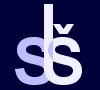 SrednjaškolaBuzetSrednjaškolaBuzetSrednjaškolaBuzet52420 Buzet, AntunaCerovca-Tončića 7        oib: 9375529119152420 Buzet, AntunaCerovca-Tončića 7        oib: 9375529119152420 Buzet, AntunaCerovca-Tončića 7        oib: 93755291191tel. 052/662-764, 662-707  fax 052/662-056GSM 091/526-0421tel. 052/662-764, 662-707  fax 052/662-056GSM 091/526-0421tel. 052/662-764, 662-707  fax 052/662-056GSM 091/526-0421e-mail: ss-buzet@ri.t-com.hrhttp://www.ss-buzet.skole.hr